SESSIÓ D’EDUCACIÓ FÍSICA INICIPart principalFINALALUMNES: Paula Osorio i Irene SandínCURS: 4 ESO BESPORT: PilatesMATERIAL:MatsOBJECTIUS:Get flexibility and balanceTempsNom activitat i explicació5 min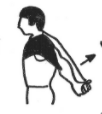 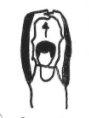 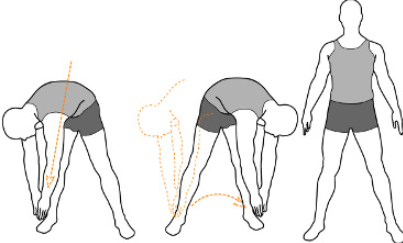 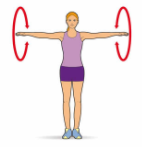 All the exercices are to prepare the muscles easly.TempsNom activitat i explicacióRepresentació Gràfica15minPut like in the photo and your butt up and down.put your one side on the floor and the leg that’s up go up and down, and the change side and do the same with the other leg.keep the balance and go up and down Again, dog position and up and down your leg in 90 degree(change the leg)Your back in the floor and get one leg after another.swimmers exerciciesDog position and up and down straight leg (change the leg)In pairs, put your feets together but with the legs closed and strech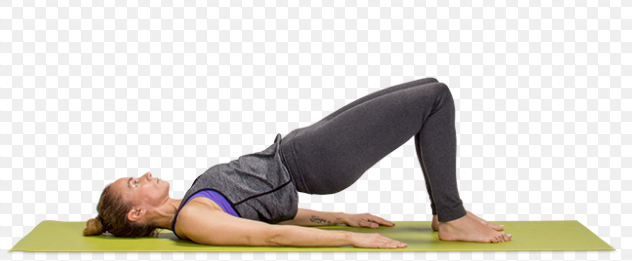 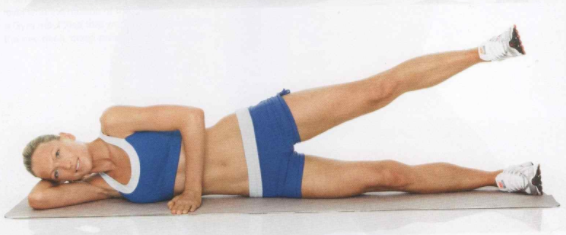 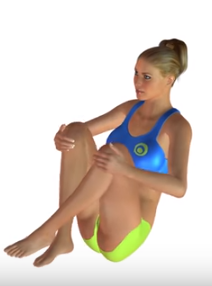 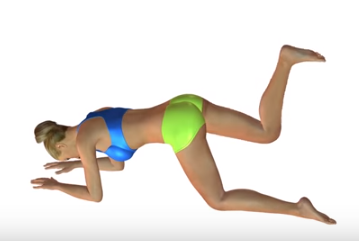 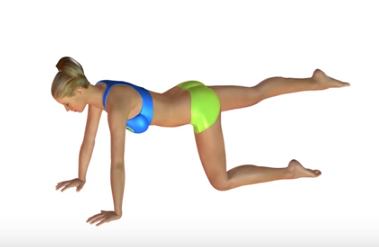 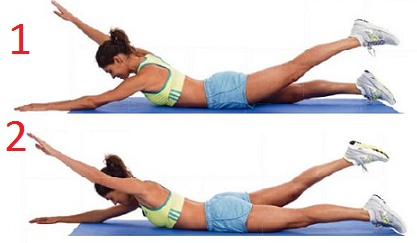 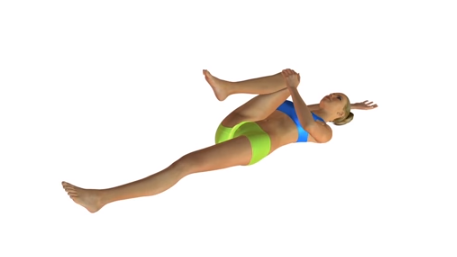 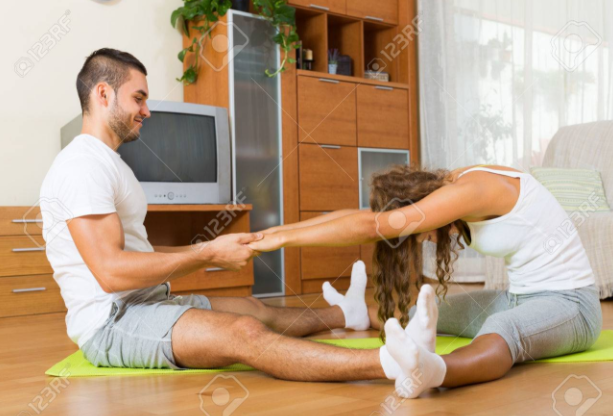 TempsTipus d’activitat3 min 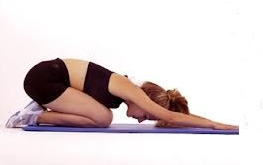 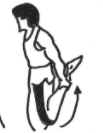 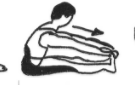 